МИНИСТЕРСТВО КУЛЬТУРЫ И СПОРТА РЕСПУБЛИКИ КАЗАХСТАНКОМИТЕТ ПО ДЕЛАМ СПОРТА И ФИЗИЧЕСКОЙ КУЛЬТУРЫ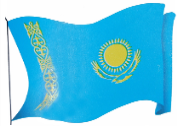 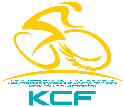 КАЗАХСТАНСКАЯ ФЕДЕРАЦИЯ ВЕЛОСИПЕДНОГО СПОРТАЧемпионат Республики Казахстан среди спортивных школ (юниоры 1997 г.р., юноши, девушки, юноши младшего возраста)Открытый Кубок Республики Казахстан в Омниуме, Спринте (мужчины, женщины) г. Астана. Велотрек "Сарыарка"                                                                                                      7 ноября 2014 г.Гит 500 метров. 4 этап	Юниоры:					                             Средняя скорость победителя: 52,67 км/чГит 500 метров. 4 этап	Юноши:					                             Средняя скорость победителя: 50,44 км/чОмниум. Групповая гонка СКРЕТЧ 15 км.	     Мужчины:			Время гонки: 19,58                               Средняя скорость гонки: 45,07 км/чОмниум. Индивидуальная гонка преследования 4 км.	Мужчины:					                                    Средняя скорость победителя: 51,22 км/чОмниум. Гонка с выбыванием.	Мужчины:					       Омниум. Сумма 3-х этапов.	Мужчины:					                                    Гит 500 метров. 4 этап	Девушки:					                             Средняя скорость победителя: 44,53 км/чГит 500 метров. 4 этап	Юноши младшего возраста:			                             Средняя скорость победителя: 44,48 км/чКомандный зачет по спортивным школамКейрин. 1 этап.		Мужчины				    Гонка с выбыванием.	Юноши «Б»:                               		   		       Гонка с выбыванием.	Юноши младшего возраста «Б»:                                		       		Главный судья МК						Н. Литвиненко		Главный секретарь МК					Ю. ПортнягинМесто№ гон.Код UCIФ.И.ОбластьРезультатОчки18KAZ19970726Розенберг ЭдуардАстана34,1702527KAZ19971012Онищук ВадимАстана36,32022320KAZ19970609Коваль ИгорьКараг. обл.36,8752049KAZ19970120Сатликов МаксимАстана37,01519554KAZ19970907Али ЕрсултанКЗО38,14618647KAZ19970323Жумаханов МергенВКО38,18017781KAZ19980227Омирбек ДинисламКЗО39,36516848KAZ19970708Заманбек НарулВКО39,62415921KAZ19990407Серекбаев ИльясКараг. обл.39,714141042KAZ19970316Занкевич ВячеславПавл. обл.39,723131137KAZ19990816Исмагилов МунирКараг. обл.39,931121232KAZ19990412Кадырбек ГалымжанКЗО41,130111346KAZ19970718Жумагалиев ЕрхатВКО42,21710Место№ гон.Код UCIФ.И.ОбластьРезультатОчки111KAZ19980516Куатов ТимурАстана35,68025262KAZ19980311Красноперов ВладиславСКО36,54722323KAZ19980226Кайзер РоманКараг. обл.37,20820412KAZ19980604Пронский ВадимАстана37,31419559KAZ19980823Пивцайкин СергейКост. обл.37,36518610KAZ19980223Кадылбек КайратАстана37,54517736KAZ19980705Ералиев АртурКЗО37,81416824KAZ19980428Субботин АлександрКараг. обл.38,38315935KAZ19981004Бузин КаримКЗО38,514141052KAZ19980721Улысбаев ДинмухаммедЖамб. обл.38,762131143KAZ19980105Злых КириллПавл. обл.38,920121292KAZ19980514Гадилгерей ГадильбекЗКО39,285111334KAZ19980621Алтайбаев АсланКЗО39,643101453KAZ19980414Хаджи Дурсун-Оглы ГунайдинЖамб. обл.39,88191558KAZ19990213Марухин ДаниилКост. обл.39,93281622KAZ19991121Арцыбашев ИванКараг. обл.39,97771757KAZ19990706Адольф АндрейКост. обл.40,37361893KAZ19991115Молотков АндрейЗКО40,60051951KAZ19990403Ваинт ДмитрийЖамб. обл.41,19242063KAZ19991010Молдашев ДуманСКО41,97132194KAZ20000613Титов НикитаЗКО42,58022249KAZ19981125Новиков ДенисВКО44,4021Место № гон.Код UCIФ.И.ОбластьОчки128KAZ19920318Панасенко НикитаАО40250KAZ19950505Мамедов МагомедЖамб. обл38319KAZ19961008Василенков РоманКараг. обл36430KAZ19930708Жаксылык ПазылбекКЗО34540KAZ19950131Зверев ВиталийПавл. обл.3265KAZ19960311Филипович ВладиславАстана30741KAZ19910101Гацкий ПавелПавл. обл.2882KAZ19951122Минияхметов ДанисАстана26955KAZ19930309Лукьянов ДмитрийКост. обл.241029KAZ19950209Азен МадиКЗО221145KAZ19960717Франк ИванВКО-401256KAZ19960428Беда ИванКост. обл.-40Место № гон.Код UCIФ.И.ОбластьРезультатОчки128KAZ19920318Панасенко НикитаАО4.41,13740219KAZ19961008Василенков РоманКараг. обл4.41,86738340KAZ19950131Зверев ВиталийПавл. обл.4.49,07136455KAZ19930309Лукьянов ДмитрийКост. обл.4.49,34034550KAZ19950505Мамедов МагомедЖамб. обл4.50,60432630KAZ19930708Жаксылык ПазылбекКЗО4.58,7813075KAZ19960311Филипович ВладиславАстана5.01,7722882KAZ19951122Минияхметов ДанисАстана5.02,27626929KAZ19950209Азен МадиКЗО5.05,829241041KAZ19910101Гацкий ПавелПавл. обл.5.10,536221156KAZ19960428Беда ИванКост. обл.5.27,651201245KAZ19960717Франк ИванВКО5.42,62918Место№ гон.Код UCIФ.И.ОбластьОчки130KAZ19930708Жаксылык ПазылбекКЗО40219KAZ19961008Василенков РоманКараг. обл38328KAZ19920318Панасенко НикитаАО36429KAZ19950209Азен МадиКЗО34541KAZ19910101Гацкий ПавелПавл. обл.32655KAZ19930309Лукьянов ДмитрийКост. обл.3075KAZ19960311Филипович ВладиславАстана28840KAZ19950131Зверев ВиталийПавл. обл.26950KAZ19950505Мамедов МагомедЖамб. обл241056KAZ19960428Беда ИванКост. обл.221145KAZ19960717Франк ИванВКО20122KAZ19951122Минияхметов ДанисАстана18Место№ гон.Код UCIФ.И.ОбластьСкретч Инд.прес.Выб-ниеСумма 128KAZ19920318Панасенко НикитаАО404036116219KAZ19961008Василенков РоманКараг. обл363838112330KAZ19930708Жаксылык ПазылбекКЗО343040104450KAZ19950505Мамедов МагомедЖамб. обл38322494540KAZ19950131Зверев ВиталийПавл. обл.32362694655KAZ19930309Лукьянов ДмитрийКост. обл.2434308875KAZ19960311Филипович ВладиславАстана30282886841KAZ19910101Гацкий ПавелПавл. обл.28223282929KAZ19950209Азен МадиКЗО22243480102KAZ19951122Минияхметов ДанисАстана262618701156KAZ19960428Беда ИванКост. обл.-40202221245KAZ19960717Франк ИванВКО-401820-2Место№ гон.Код UCIФ.И.ОбластьРезультатОчки111KAZ19980110Санакбаева ЖанаркеКараг. обл.40,41425214KAZ19980317Ахметча РинатаПавл. обл.42,3202235KAZ19990107Феницкая АнгелинаАстана43,16420420KAZ19981114Мурзагельдинова НазгульСКО43,18019516KAZ19990507Соловьева МарияПавл. обл.43,1881864KAZ20000326Сактаганова АйжанАстана43,59717722KAZ19981210Саркулова АлинаСКО44,03416819KAZ20000309Мозер АнастасияСКО44,8871598KAZ20010506Абрамчук АленаКараг. обл.44,99614103KAZ19990502Леппа ЛейлаАстана45,436131110KAZ20000417Абельдинова МеруертКараг. обл.45,51612Место№ гон.Код UCIФ.И.ОбластьРезультатОчки114KAZ20010115Манатаев НариманАстана40,46125297KAZ20010326Казакевичус НикитаЗКО40,79722344KAZ20010203Крикун НиколайПавл. обл.41,29120461KAZ20010416Бурнашов ДенисКост. обл.41,38119513KAZ20010622Кармажанов СергейАстана41,47818615KAZ20010530Хатпин НуржанАстана41,58217796KAZ20010319Байтаков РусланЗКО42,53016831KAZ20010323Потапенко ДмитрийКост. обл.43,10915998KAZ20010329Карпухин НиколайЗКО43,457141025KAZ20010819Абдуллаев ВикторКараг. обл.43,664131139KAZ20010620Каликеев ДиасКЗО44,160121237KAZ20010219Абтаев БексултанКЗО45,774111326KAZ20010704 Крейс АндрейКараг. обл.45,932101427KAZ20020801 Безручко НикитаКараг. обл.46,03291545KAZ20020113Салманов АлександрКост. обл.47,46981638KAZ20010305Первушин АртемКЗО49,7147МестоСпортивная школаЮниорыЮношиДевушкиМл. юношиСумма1СДЮСШОР №6 г.Астана2251621401927192ОСДЮШОР  Караг. обл.1571441771135913ОСДЮШОР №3  КЗО157136983914ДЮСШВС  ЗКО982063045ДЮСШ №3  Павл. обл.4932134552706ДЮСШ №1  Кост. обл.1141392537СШИОСД  СКО521782308ОСДЮШОР №4  Жамб. обл.1211219Обл. ОСДЮСШ  ВКО676710ОСДЮСШОР  ВКО42345Место№Код UCIФ.И. спортсменаОбластьОчки116KAZ19930928Воржев ПавелКараг. обл.1224KAZ19950124Султанов ЗакиАстана10318KAZ19970203Шатовкин СергейКараг. обл.8417KAZ19960514Лентарев РоманКараг. обл.753KAZ19910821Сиваш ИванАстана661KAZ19960218Кенеев АлмасАстана5Место№ гон.Код UCIФ.И.Область168KAZ19990520Лесечко ДмитрийАстана269KAZ19981117Нуралиев ЕргалиАстана373KAZ20000325Нурлыхасым НурбергенЖамб. обл.471KAZ20000206Дрожин РоманЖамб. обл.595KAZ20001014Шелегов ВладиславЗКО664KAZ19990702Аюпов ИльясАстана765KAZ19990425Вишневский ВадимАстана833KAZ19990103Толенберген ДинмухамедКЗО975KAZ20001027Толканев МаксимКост. обл.1076KAZ20001228Нурпеисов ДастанКост. обл.1166KAZ19980830Жумабай МагжанАстана1277KAZ19990327Азен ГабиденКЗО1374KAZ20000721Лысенко ГерманКост. обл.Место № гон.Код UCIФ.И.Область130KAZ20020219Рауткин ВячеславЗКО286KAZ2002Эйхорн ВладиславАстана390KAZ20020730Жаппар БауыржанКЗО485KAZ2001Трухин СергейАстана529KAZ20020110Носков ДмитрийЗКО699KAZ20020209Нигметов СултанЗКО783KAZ20010603Потапенко ДанилАстана840KAZ20020406Коваль ДаниилКост. обл.987KAZ2001Гажданбек ЖандосКЗО